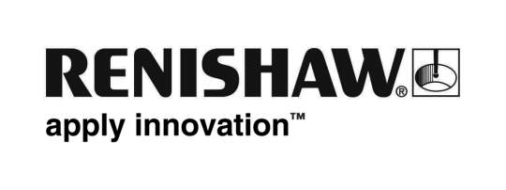 Renishaw rebaja la barrera de entrada a la impresión de metales 3DEn los stands F18 y F20 de la feria TCT de Birmingham, Reino Unido, que se celebra del 30 de septiembre al 1 de octubre de 2015, Renishaw anunciará sus planes para abrir una red internacional de Centros de soluciones Renishaw para impresión de metales 3D, también denominada fabricación aditiva (AM).“La fabricación aditiva se emplea principalmente en aplicaciones de prototipado rápido, donde la capacidad para fabricar componentes metálicos directamente del modelo CAD, sin herramientas especiales, es muy valiosa”, afirma Clive Martell, responsable de Global Additive Manufacturing.  “Sin embargo, la fabricación aditiva tiene un potencial mucho mayor: nos permite diseñar y fabricar productos innovadores, con unas mejoras espectaculares de rendimiento y productividad.  El objetivo de Renishaw es convertir la fabricación aditiva en una tecnología de fabricación dominante, utilizada para la producción en serie de piezas de alto rendimiento en los sectores aeroespacial, médico, automovilístico, gas y petróleo, moldes y matrices, y productos de consumo.”Antes de adoptar una nueva tecnología de fabricación compleja, las empresas se someten a rigurosos procesos de evaluación para conocer sus ventajas potenciales y comprobar la fiabilidad y la capacidad del proceso de producción. Para lograrlo, la inversión en tiempo, recursos y equipos puede ser considerable. Los Centros de soluciones Renishaw rebajan esta barrera de entrada facilitando un acceso económico a maquinaria, instalaciones y experiencia en fabricación aditiva (AM).  Equipados con las máquinas de fabricación aditiva más modernas y personal técnico profesional experto, los Centros de soluciones proporcionan un entorno de desarrollo confidencial en el que las empresas pueden explorar las ventajas que la fabricación aditiva puede aportar a sus productos, y ampliar rápidamente sus conocimientos y confianza en la fabricación aditiva como tecnología de producción.Todos los Centros de soluciones cuentan con Células de incubación: instalaciones de desarrollo privadas equipadas con una máquina de fabricación aditiva, una estación de trabajo de diseño y todos los equipos auxiliares necesarios para diseñar, fabricar y depurar nuevos diseños de productos. A medida que avanza el diseño del proceso y productos, Renishaw facilita también capacidad de pre-producción para establecer la capacidad y productividad del proceso de fabricación aditiva.  Renishaw proporcionará asistencia técnica mediante operarios y técnicos de aplicaciones, además de acceso a una serie de procesos de acabado, tratamiento y metrología.“Aunque la tecnología de fabricación aditiva permite crear geometrías complejas en un proceso de un solo paso, generalmente, para fabricar productos funcionales se necesita un cierto nivel de acabado”, comenta Marc Saunders, director de Global Solutions Centres.  “La experiencia de Renishaw en procesos de metrología, mecanizado y acabado permite ayudar a sus clientes a desarrollar una solución de fabricación integrada de su innovador producto”.La red de Centros de soluciones Renishaw se inaugurará durante el último trimestre de 2015 y la primera mitad de 2016, y contará con instalaciones en el Reino Unido, Europa, EE. UU., Canadá, India y China.Acerca de RenishawRenishaw es una de las principales empresas tecnológicas y científicas mundiales, con amplia experiencia en medición de precisión y servicios de asistencia médica. La empresa suministra productos y servicios para aplicaciones tan diversas como la fabricación de turbinas de avión y aerogeneradores, o cirugía cerebral y dental. También es líder mundial en el campo de fabricación aditiva (también conocida como impresión 3D), y es la única empresa del Reino Unido que diseña y fabrica máquinas industriales que ‘imprimen' piezas con polvo metálico.El Grupo Renishaw tiene en la actualidad sedes en más de 70 oficinas en 33 países, con más de 4.000 empleados, alrededor de 2.700 de ellos tienen su sede en el Reino Unido. La mayor parte de la I+D de la empresa se realiza en el Reino Unido, y en el año fiscal hasta junio de 2015, Renishaw obtuvo unas ventas de 494,7 millones de libras esterlinas, de las cuales, un 95% corresponde a exportaciones. Los principales mercados de la empresa son EE. UU., China, Alemania y Japón. -Fin-